HOT MEALS CYCLE 3MONDAYMain:	Savoury mince	Mashed potato & 2 vegetables Vegetarian: Vegetarian moussakaDessert:	Creamy sago with apricotsTUESDAYMain:		Lamb curry	Rice and 2 vegetables Vegetarian: Vegetable bake Dessert:	Peach sponge & custardWEDNESDAYMain:	Roast chicken & gravyMashed potato & 2 vegetables Vegetarian: Crustless quicheDessert:	Self-saucing ginger & datepuddingTHURSDAYMain:	Corned beef & mustard sauce Mashed potato & 2 vegetablesVegetarian: Spicy tomato and lentil sauce 
	with pastaDessert:	Apple crumble and custardFRIDAYMain:	Chicken & mushroom risotto	Mashed potato & 2 vegetablesVegetarian: Mushroom tofu and pumpkin	risottoDessert:	Berry mousse and pearsHOT MEALS CYCLE 4MONDAYMain:	Pork and plum casserole	Mashed potato & 2 vegetables Vegetarian: Lentil & tomato quicheDessert:	Creamy rice with sultanasTUESDAYMain:	Roast beef and gravy	Mashed potato & 2 vegetables Vegetarian: Vege curryDessert:	Pineapple upside down puddingWEDNESDAYMain:	Savoury mince	Mashed potato & 2 vegetables Vegetarian: Spicy tomato & lentil sauce 
	with pastaDessert:	Apricot shortcake and custardTHURSDAYMain:	Satay chicken,	Rice & stir-fry vegetables Vegetarian: Satay stir-fry veges with tofuDessert:	Dominion pudding and custardFRIDAYMain:	Minted lamb casserole 	Mashed potato & 2 vegetablesVegetarian: Crustless quicheDessert:	Fruit foolMEALS ON WHEELSfrom Zacs KitchenHOT MEAL SELECTION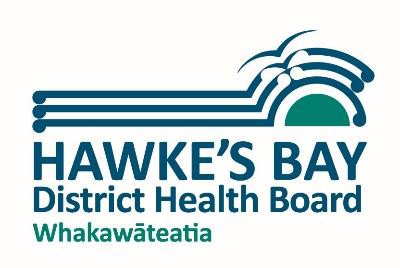 Main meal & dessert $7.80 Phone 06 834 1836Email: mealsonwheels@hbdhb.govt.nz For more information go to:www.ourhealthhb.nz/meals on wheelsMEALS ON WHEELSHot meals are delivered Monday to Friday except public holidays.It is expected that the hot meals are eaten at the time of delivery and not kept for the evening.Frozen meals are available for weekends, public holidays and if you prefer to eat your meal in the evening.Please provide a suitable container  if you are out when delivery is expected.From time to time we need to change the menu and apologise  in advance should this happen.HOT MEALS CYCLE 1MONDAYMain:	Smoked fish pasta	Mashed potato & 2 vegetables Vegetarian: 	Vegetarian moussakaDessert:	Crème Brulee and peachesTUESDAYMain:	Sweet and sour pork stir-fry	Mashed potato & 2 vegetables Vegetarian: 	Vegetable bake Dessert:	Hummingbird cakeWEDNESDAYMain:	Roast beef and gravy	Mashed potato & 2 vegetables Vegetarian: 	Crustless quicheDessert:	Apple and boysenberry 	crumble    and 	vanilla sauceTHURSDAYMain:	Fragrant chicken casserole	Rice & 2 vegetablesVegetarian: 	Spicy tomato and lentil sauce 
	with  pastaDessert:	Butterscotch cream & fruit saladFRIDAYMain:	Beef casserole	Mashed potato & 2 vegetables Vegetarian: 	Mushroom, tofu & p/kin risottoDessert:	Apricot sponge and custardHOT MEALS CYCLE 2MONDAYMain:	Butter chicken	Rice & 2 vegetablesVegetarian:  Lentil & tomato quicheDessert:	Vanilla blancmange & apricotsTUESDAYMain:	Spaghetti bolognaise	Spiral pasta & 2 vegetables 
Vegetarian: 	Vegetable curryDessert:	Apple date shortcake   & custardWEDNESDAYMain:	Sausages in onion gravy	Mashed potato & 2 vegetables 
Vegetarian:	Spicy tomato and lentil sauce 	with pastaDessert:	Caramel mousseTHURSDAYMain:	Beef Stroganoff	Mashed potato & 2 vegetables Vegetarian:  Satay stir-fry veges with tofu Dessert:	Carrot CakeFRIDAYMain:	Roast pork and gravy	Mashed potato & 2 vegetables Vegetarian: 	Crustless quicheDessert:	Creamy rice and peachesUpdated 10/2/2022